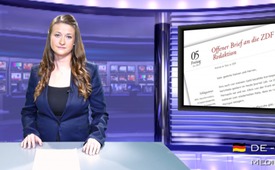 Offener Brief an die ZDF-Heute-Redaktion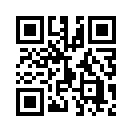 Gestern berichtete die Korrespondentin Katrin Eigendorf im heute-journal, dass sie in der Nähe Mariupols sei, nur zehn km von der Front entfernt... wenn sie nun keine Beweise bringt, dass die Stadt wirklich von russischen Truppen belagert ist, weiss die ganze Welt...Herzlich willkommen meine Damen und Herren bei Medien Klagemauer TV.  In dieser Sendung machen wir Sie aufmerksam, auf einen offenen Brief an die  ZDF-Heute-Redaktion vom 05. September 2014.   Sehr geehrte Damen und Herren! Ihre auch von meinem Geld bezahlte  Korrespondentin  Katrin Eigendorf berichtete gestern im heute-journal (ungefähr ab der zehnter Min.), dass sie in der Nähe Mariupols sei, nur zehn km von der Front entfernt. Sie behauptete des Weiteren  zum  wiederholten  Male, dass es russische Truppen wären, die  Mariupol  belagern.  Da  es mittlerweile  eine  Waffenruhe gibt,  erwarte  ich,  dass  Frau  Eigendorf jetzt mit Hilfe der  ukrainischen  Armee  Kontakt  zu  den Separatisten aufnimmt und einen Korridor  benutzt,  um  die  zehn km zu den Separatisten zu fahren. Sie  kann  uns  dann  morgen Abend in der heute-Sendung und später  im  heute-journal  sensationelle  Beweise  über  russische Panzerbataillone  und  Truppen vorlegen, von denen in ARD und ZDF immer berichtet wird. Die NATO und die USA  wären Ihnen zutiefst dankbar für diese Beweise, die sich hartnäckig der NSA und den US-Spionagesatelliten entziehen. Sollte Frau Eigendorf diese Beweise  nicht erbringen, weiß die ganze Welt, dass das ZDF von einem Haufen von  Lügnern und Propagandisten unterwandert ist, die vorsätzlich gegen den Staatsvertrag verstoßen. Wir werden dies dann zum Anlass nehmen, die GEZ so lange einzubehalten, bis die öffentlich Rechtlichen Regeln und Instrumente erarbeitet  haben, die  der  kriegstreiberischen  Irreführung  der  deutschen  Öffentlichkeit ein Ende setzen. Mit freundlichen Grüßen. Interessant, wie die deutsche Bevölkerung immer mehr selbst die Propaganda der eigenen öffentlichen Medien zu hinterfragen beginnt. Meine Damen und Herren, wer sind die wahren Kriegstreiber und Hetzer? Zitat: „Die USA haben in gut 200 Jahren, bis 2004, nach eigenen Angaben 220 Kriege, militärische Interventionen und CIA-Operationen gegen ausländische Staaten geführt. Mehr als Deutschland in 2.000 Jahren. Von wegen: Züchtet die Kriegslust der Deutschen durch Überfremdung und Sterilisation weg. So etwas nennt man Völkermord!“von OriginaltextQuellen:https://propagandaschau.wordpress.com/2014/09/05/offener-brief-an-die-zdf-heute-redaktion/Das könnte Sie auch interessieren:---Kla.TV – Die anderen Nachrichten ... frei – unabhängig – unzensiert ...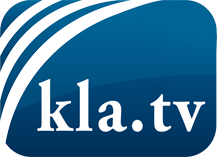 was die Medien nicht verschweigen sollten ...wenig Gehörtes vom Volk, für das Volk ...tägliche News ab 19:45 Uhr auf www.kla.tvDranbleiben lohnt sich!Kostenloses Abonnement mit wöchentlichen News per E-Mail erhalten Sie unter: www.kla.tv/aboSicherheitshinweis:Gegenstimmen werden leider immer weiter zensiert und unterdrückt. Solange wir nicht gemäß den Interessen und Ideologien der Systempresse berichten, müssen wir jederzeit damit rechnen, dass Vorwände gesucht werden, um Kla.TV zu sperren oder zu schaden.Vernetzen Sie sich darum heute noch internetunabhängig!
Klicken Sie hier: www.kla.tv/vernetzungLizenz:    Creative Commons-Lizenz mit Namensnennung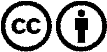 Verbreitung und Wiederaufbereitung ist mit Namensnennung erwünscht! Das Material darf jedoch nicht aus dem Kontext gerissen präsentiert werden. Mit öffentlichen Geldern (GEZ, Serafe, GIS, ...) finanzierte Institutionen ist die Verwendung ohne Rückfrage untersagt. Verstöße können strafrechtlich verfolgt werden.